Od:	xxxOdesláno:	čtvrtek 10. listopadu 2022 15:28Komu:	xxxPředmět:	Re: Objednávka č. 3610004076Přílohy:	MoU_ISSI_BELCOM_Digital_dv_c01-2.pdf;  3610004076.pdfDobrý den,V příloze Vám zasílám vzájemně podepsané dokumenty. S přátelským pozdravem,xxxBELCOM Digital a.s. Genrála Šišky 2375/6 143 00 Praha 4CZECH REPUBLICWeb: www.belcom.digitalOd: xxxKomu: xxxKopie: xxxPředmět: RE: Objednávka č. 3610004076Dobrý den, kromě podpisu objednávky prosíme zároveň o podpis přiloženého memoranda, které je přílohou objednávky. Předem děkuji.S pozdravemxxxNárodní agentura pro komunikační a informační technologie, s. p.Kodaňská 1441/46, 101 00 Praha 10 – Vršovice, Česká republikawww.nakit.czFrom: xxxTo: xxxCc: xxxSubject: Objednávka č. 3610004076 Dobrý den,přílohou Vám zasíláme výše uvedenou objednávku.Vzhledem k povinnosti uveřejňovat veškeré smlouvy v hodnotě nad 50 tis. Kč bez DPH v Registru smluv vyplývající ze zákona č. 340/2015 Sb., Vás žádámeo potvrzení objednávky, a to nejlépe zasláním skenu objednávky podepsané za Vaši stranu osobou k tomu oprávněnou tak, aby bylo prokazatelnéuzavření smluvního vztahu. Uveřejnění v souladu se zákonem zajistí objednatel - Národní agentura pro komunikační a informační technologie, s.p.S pozdravem a přáním příjemného dnexxx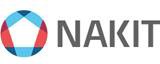 Národní agentura pro komunikační a informační technologie, s. p.Kodaňská 1441/46, 101 00 Praha 10 – Vršovice, Česká republikawww.nakit.cz